Learning Needs Analysis
[Course Name, Company Name]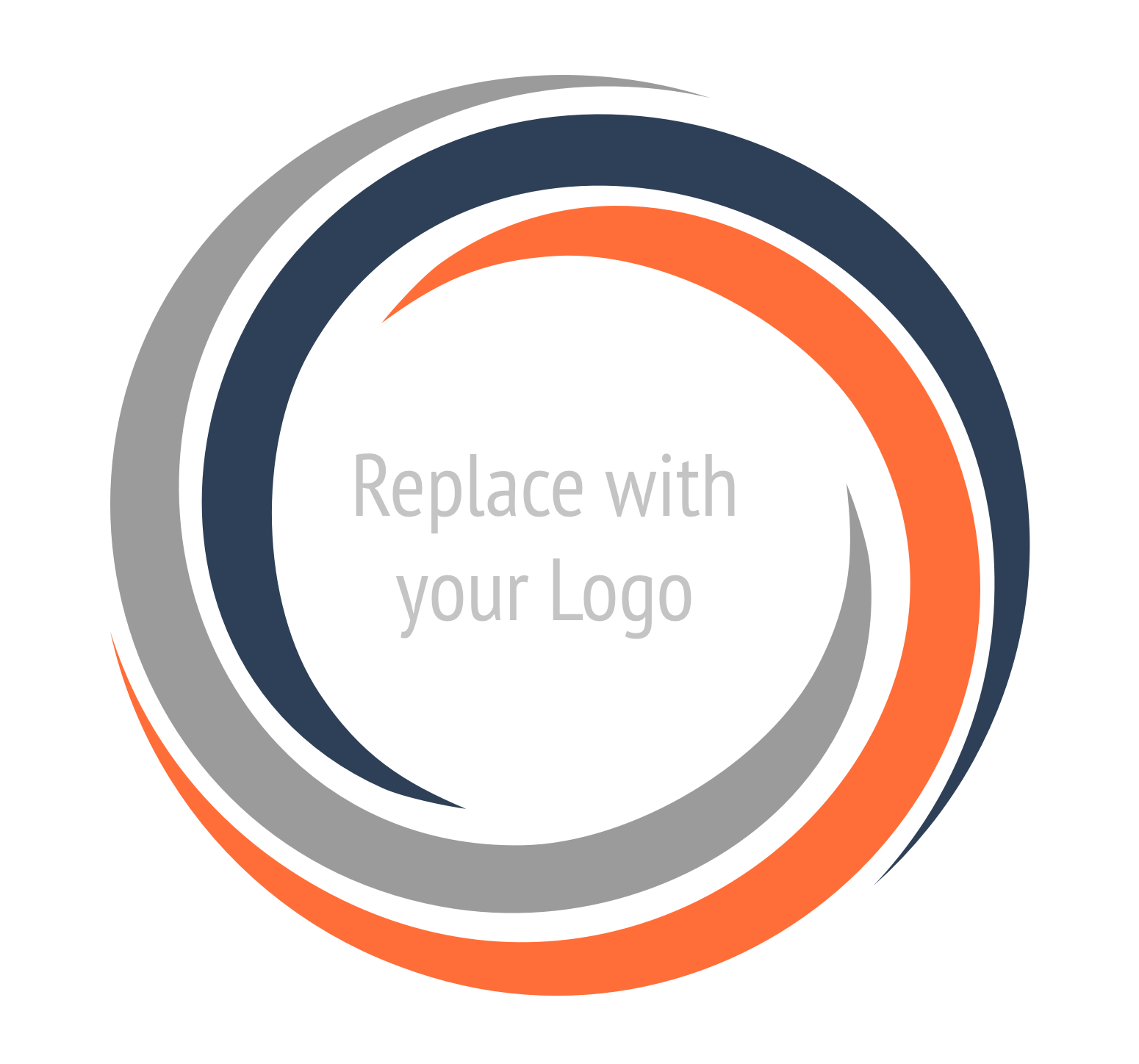 Learning Needs Analysis
[Company Name]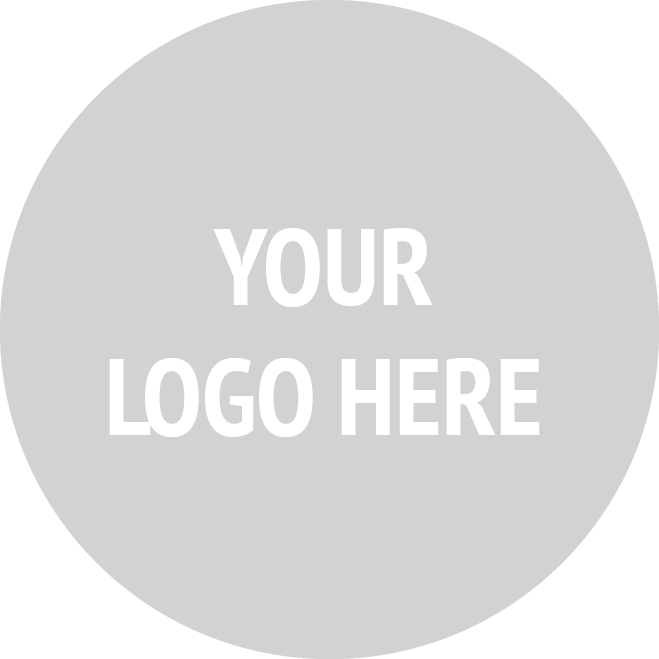 Project Resources
Organizational DescriptionProvide a general description of the organization. What are the key organizational goals and objectives?[Description text]
Learning ObjectivesWhat is the primary purpose of the learning experience? What problems are you trying to solve? 

[Description text]
Performance AnalysisWhat skills and competencies are needed to meet the organizational goals? What skills does the organizational need to have in the future? What behaviors, skills, and attitudes need to change?

[Description text]Current Training and Resources
What learning and performance improvement resources already exist?[Description text]
Learning Strategies and MethodsWhat is the overall instructional approach and learning methodology? [Description text]
Audience AnalysisDescribe the primary audience of the learning experience:PRIMARY AUDIENCE: [Audience Title]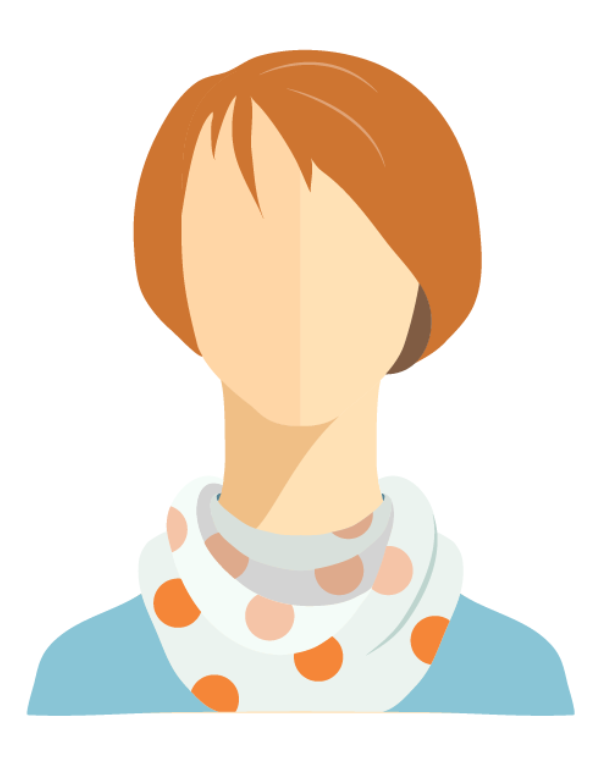 Age

 18-24
 25-39 40-54
 54-69
 70+Sex

 Male
 FemaleTechnology Skills

 Low
 Medium
 HighOther
[Description text]SECONDARY AUDIENCE: [Audience Title]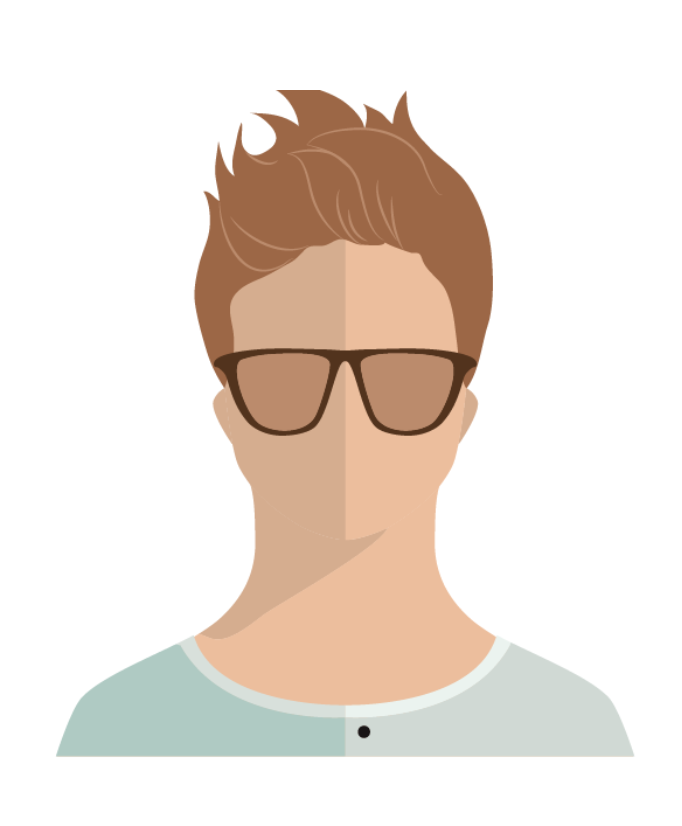 
 18-24
 25-39 40-54
 54-69
 70+Sex

 Male
 FemaleTechnology Skills

 Low
 Medium
 HighOther
[Description text]
Recommended InterventionsWhat learning or performance improvement resources are needed solve the overall problem(s)?ROLENAMEInstructional Designer[Name]Client[Name]BEHAVIOR ANALYSISCurrent BehaviorFuture Desired Behavior[Item 1][Item 2][Item 3][Item 1][Item 2][Item 3]SKILLS ANALYSISCurrent SkillsFuture Desired Skills[Item 1][Item 2][Item 3][Item 1][Item 2][Item 3]ATTITUDE ANALYSISCurrent AttitudeFuture Desired Attitude[Item 1][Item 2][Item 3][Item 1][Item 2][Item 3]TRAINING RECOMMENDATIONS[Title][Description][Title][Description][Title][Description]